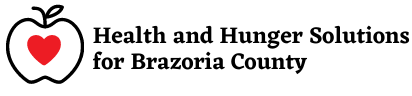 To Whom It May Concern:Health and Hunger Solutions for Brazoria County is a local coalition that focuses on fighting food insecurity within the county. Through the collection of community surveys and thorough research, we have created a community assessment that directs our aim and project goals. Our leadership team is composed of local leaders, including those who work for food pantries in the area. The mission of this coalition is to determine what barriers prevent access to nutritious foods, and to work with local leaders, business owners, and sponsors to break down those barriers.As previously mentioned, HHSBC collected research and community feedback that led to the creation of a community assessment, which outlines the needs of our community and where those needs are. The results of this assessment indicate that rural communities West of the Brazos River, like Damon and Brazoria, exhibit the most need when it comes to fresh produce access.Now that we have outlined the problem and its location, our coalition has put together a community project that will help our underserved and rural communities. This grassroots project will provide fresh fruits and vegetables to our neighbors in need, free of charge, while also bringing together a community through charitable work. As with any project, Health and Hunger Solutions for Brazoria County requires fiscal sponsorships that will help sustain the garden for many years to come. If you are receiving this letter of introduction, it is because your company stands out as a servant of the community, focused on charitable works for the residents of Brazoria County. In return for your sponsorship, HHSBC will offer a variety of marketing and advertising benefits for your company. These could include signs posted at the garden, and advertisement space on our website. Thank you for your consideration of sponsorship for the community garden project. We look forward to our partnership with you.Respectfully,April MurphreeCoalition Coordinator